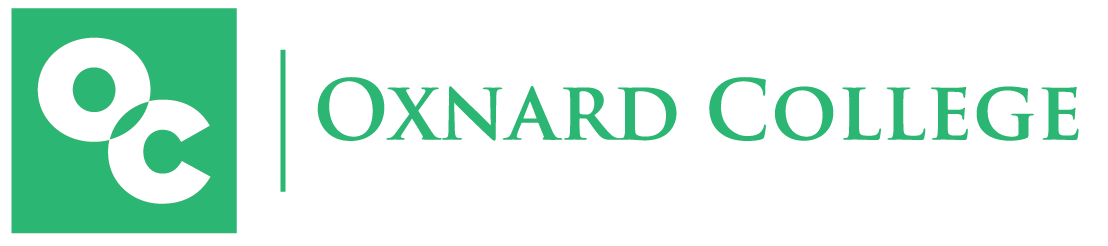 FOR IMMEDIATE RELEASEOxnard College to Host Family Festival  Free event with live entertainment and activities promises fun for the whole familyOXNARD, Calif. (April 25, 2022)–Oxnard College will welcome families on campus for a day of festivities and fun at its inaugural Family Festival on May 1. This family-friendly event from noon - 3 p.m. is free and open to the community. It will take place in front of the college’s Performing Arts Building and will be hosted in tandem with the Oxnard College Foundation’s weekly Community Market. “We hope to grow this event into an annual tradition so that young children can begin thinking about college from an early age and so our community can learn about Oxnard College’s award-winning programs,” said Luis Sanchez, president of Oxnard College.The festival will feature activities for all ages, including a Kids Zone, live music and dance, food trucks and retail vendors through the Community Market. The Kids Zone will include face painting, bounce houses, carnival games, train rides around the campus, and even a fire truck for children to visit. There will also be live entertainment, including music, poetry and dance.Local radio stations 102.9 FM Radio Lazer and 96.7 FM La Mejor will be broadcasting from the event.Oxnard College will also host an Open House and tours of its “Little Condors” Child Development Center, which provides childcare services for local families with children ages 3-5. The college has received several honors, including the prestigious 2020 Bellwether College Consortium Award given to its Fire Academy; the Dental Hygiene Program was a finalist. Oxnard College has also been recognized among the Aspen Institute’s top 150 community colleges in the nation and named an Equity Champion by the Campaign for College Opportunity for its work supporting Latino student transfers. Recently, the college was named Ventura County’s only Top STEM School for Hispanics by The Hispanic Outlook in Education Magazine. The OC Family Festival will also include the Oxnard College Foundation’s Community Market, which takes place every Sunday from 8 a.m. - 3 p.m. in the campus parking lot near the gym (throughout parking lots H and F). The Community Market includes a wide range of food trucks and retail vendors, and it raises funds for student scholarships, college services and programs, and other projects in support of the college.Oxnard College is located at 4000 S. Rose Ave., Oxnard. Parking is free and will be available along Rose Avenue and in marked parking lots around the campus. For additional information, contact James Schuelke, director of outreach and marketing, at jschuelke@vcccd.edu or 805-678-5275.About Oxnard CollegeOxnard College is one of three colleges in the Ventura County Community College District and annually serves more than 7,000 students. Founded in 1975, Oxnard College is fully accredited. It is also a designated Hispanic-Serving Institution. Oxnard College’s signature programs include marine biology; culinary arts, restaurant management and hospitality management; auto technology and fire technology, among many other undergraduate study and career technical education programs. The Dream Resource Center is a valuable student and community resource. To learn more, visit oxnardcollege.edu and Facebook, Instagram, LinkedIn and Twitter.Media Contact:James SchuelkeDirector of Outreach and MarketingOxnard College805-678-5275 jschuelke@vcccd.edu